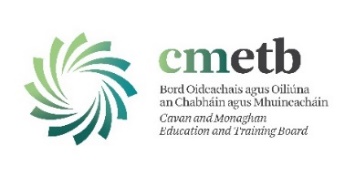 Official Application Form	APPLICANTS,Please read carefully the Important Notice and Guidelines for Completion of Application Form at the end of this document, before completing your application.  Please TYPE into the grey boxes which will expand as required.  Handwritten forms not acceptedDo Not Alter the Format of This Application FormCompleted Form MUST be uploaded in MS Word FormatPersonal DetailsContact detailsAre there any restrictions regarding your employment?  YES / NO:     Do you require a work permit?      YES / NO:     Have you been Garda Vetted?       YES / NO:    If successful, you will be required to complete the National Vetting process with Cavan and Monaghan ETBIncomplete Application Forms will not be considered.  All questions on this official form must be completed by the applicant. Stating “Information already on file” will not suffice.Other Qualifications Career to date - Start with your present / most recent position first Supporting Statement Are you in receipt of a pension in respect of previous employment in the Education/Public sector? YES/NO:    If yes, please give details:   Are you on a Career Break from a Teaching post or other Public Sector Employment? YES/NO:    If yes, please give details:   Personal Disclosure: NOTE - if this section is not completed, your application will not be considered for processingCavan and Monaghan Education and Training Board (CMETB) owes a duty of care to its students.  CMETB has a duty to satisfy itself that no employee poses a threat to students or staff. CMETB must therefore, ask the following questions at the recruitment stage:Have you ever been convicted of a criminal offence and/or an offence related to Child Welfare? YES/NO   Have you ever been the subject of an inquiry or investigation concerning a child welfare matter, or an investigation arising from a complaint/allegation of child abuse or wrongdoing towards a minor?  YES/NO:    	Are you aware of any material circumstance in respect of your own conduct which impinges on the welfare of a minor?   YES/NO:   	If you answer YES to any of the above questions, please detail below the nature and date(s) of the investigation / offence(s):Important note: It is a fundamental term of your employment that you make appropriate full disclosure in respect of the questions outlined above. You should also note that if Cavan and Monaghan ETB is satisfied, in the future, that you have made an incomplete or inaccurate disclosure, you may face disciplinary action, up to and including dismissal.Cavan and Monaghan ETB undertakes that all responses furnished by you in respect of the above questions will be treated as confidential, subject to any reporting obligations which may be imposed on Cavan and Monaghan ETB, pursuant to “Children First” published by the Department of Children and Youth Affairs, the Child Protection Procedures for Primary and Post-Primary Schools published by the Department of Education and Skills or pursuant to any legal obligation imposed on Cavan and Monaghan ETB to facilitate the effective investigation of crime.In the event of you being recommended for appointment to this position, Cavan and Monaghan ETB is obliged to comply with the terms of current Department of Education and Skills Circular Letters. Cavan and Monaghan ETB’s policy is that all newly appointed staff will be vetted by the National Vetting Bureau (NVB) and, the outcome of the vetting will be considered in the light of Cavan and Monaghan ETB’s vetting policy. This applies in respect of appointments to positions where the person is not currently an employee of Cavan and Monaghan ETB and applies irrespective of whether the individual has been previously vetted or not.References:  Please give details of two referees - to include your most recent employer/academic supervisor (not a relative).  References may be taken up prior to interview.  All appointments are subject to references satisfactory to Cavan and Monaghan ETB.  Current or most recent employer/academic supervisor (not a relative): Other Referee (not a relative): CANVASSING (Directly or Indirectlt) WILL DISQUALIFYI declare that the information that I have given in this application is true and correct.  I understand that should any information prove false or inaccurate, CMETB reserve the right to withdraw any offer of employment.  I understand that in the event of being offered a position, CMETB may make enquiries with relevant third parties in relation only, to child welfare or criminal matters.Please type your name below as declaration that the information given in this application is true and correct.Type Your Name Here:       	Date:   IMPORTANT NOTICEThe Selection Process may include: Shortlisting of candidates on the basis of the information contained in their application Qualifying preliminary interview A presentation The Selection Process will include: A competitive interview Reference checking Completion of a satisfactory pre-employment medical assessment Shortlisting: The number of applications received for a position may exceed that required to fill existing vacancies. If numbers applying for the position are such that it would not be practical to interview everyone, CMETB may decide to employ a short-listing process to select a group for interview who, based on an examination of the information provided in your application form, appear to be the most suitable for the position. This is not to suggest that other candidates are necessarily unsuitable, or incapable of the job, rather that there are some candidates who are, prima facie, better qualified and/or have more relevant experience. During any short-listing exercise that may be employed, CMETB examines the application forms and assesses them against criteria based on the requirements of the position. It is therefore in your own interests to provide a detailed and accurate account of your qualifications/ experience on the application form.Please apply only for positions in which you are qualified. Panels may be formed from which appointments may be made.  Deadline for receipt of completed CMETB application forms is 12:00-noon per the CMETB / ETB Jobs network clock. There will be no deviation from this set clock. Applicants should ensure they upload their completed CMETB application form well in advance of the deadline. No corrections will be made after the deadline, NO EXCEPTIONS. Late applications are not accepted, NO EXCEPTIONS.Applications are accepted online only via the website www.etbjobs.ie.Incomplete Application Forms will not be considered.  All questions on the official form must be fully completed by the applicant.   Please telephone the HR Department (047 30888 EXT 4) in advance of the deadline, to ensure your application was received. No corrections will be made once the deadline has passed. CMETB is committed to equality of opportunity in its recruitment and employment practices.Cuirfear fáilte roimh chomhfhreagras i nGaeilge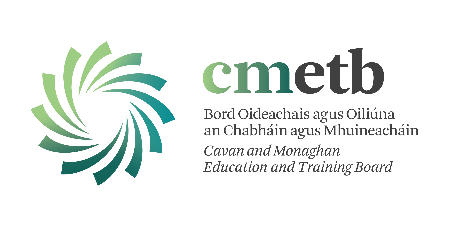 Privacy NoticeBy applying for any position, working or volunteering with, or otherwise taking up any position within the ETB, you acknowledge that your personal data (including special category personal data) shall be processed by Cavan and Monaghan Education and Training Board (CMETB). This Privacy Notice gives you some helpful information about who we are, what personal data we collect about you, why, who we share it with and why, how long we keep it, and your rights.  If you need more information, please see our Data Processing Policy available at www.cmetb.ieWe are Cavan and Monaghan Education and Training Board (CMETB).  Our address and contact details are CMETB Administration Centre, Market Street, Monaghan H18 W449, telephone 04730888, email contact info@cmetb.ie We provide second level education, second chance education; further education and training including apprenticeships; Youthwork, community-based education programmes; prison education, outdoor education; arts education; outreach programmes, specialist programmes e.g., through Music Generation and other programmes/courses as maybe delivered/funded/sponsored in whole or part or in co-operation with other bodies/agencies etc.  For further information, see section 1 of our Data Processing Policy available at www. cmetb.ie  We collect and use your personal data. The personal data we collect includes your name; date of birth; address; contact details; previous employment, experience and qualifications; vetting outcome; Teaching Council registration; registration with any other professional/accrediting body; PPS number; financial data; images (staff cards, CCTV); medical, health and occupational health data; immigration/work-visa information; information relating to recruitment, promotions, and appointments processes; other IR/HR processes; pensions details etc.  We use personal data for purposes including, running an efficient service; complying with our obligations as an employer; for recruitment and appointments; allocating resources to our education centres; monitoring the effectiveness of our equal opportunities policies; to discharge our duties to other staff and students; complying with our statutory reporting obligations to Government bodies and EU funding bodies; resolving disputes and defending litigation etc. The information we collect about you depends on various factors, e.g., we will hold differing levels of information about a job applicant as compared with a long-standing employee. Certain personal data is collected and aggregated for use on an anonymised basis, e.g., to monitor our compliance with equal opportunities and non-discrimination policies.  For further information on what data we collect, why we collect it, how we use it, and the legal basis for same, please go to section 2 of our Data Processing Policy available at www.cmetb.ie We share your personal data with third parties, including other Government bodies.  Depending upon the nature of your role within the ETB, this may include data-sharing with bodies including the Department of Education and Skills, Revenue Commissioners, Department of Social Protection, Comptroller & Auditor General, TUSLA, An Garda Síochána, HSE, the Teaching Council or any other regulatory body to which you belong, your Trade Union (for IR/HR issues), occupational health advisors, our insurance company (Irish Public Bodies), banks/financial institutions (to pay wages), pension administrators and pension trustees, future employers (for references etc.), other service providers (including IT providers, security providers, legal advisors) etc.  The Government bodies to which we transfer your personal data will use it for their own purposes (including: to verify other information they already hold about you, for fraud prevention measures, etc.) and may aggregate it with other information they already hold about you. For further information on who we share your data with, when and in what circumstances, and why, please see section 3 of our Data Processing Policy available at www.cmetb.ieWe do not transfer your personal data to a third country or international organisation.  Certain companies who process personal data on behalf of CMETB may transfer personal data for processing outside the EU, however this will only be done with the agreement of CMETB and with the assurance that appropriate safeguarding measures are in place to protect the data. We will advise data subjects if their data is to be transferred outside the EU. We do not engage in automated decision making/profiling.Some personal data is only kept for a short period (e.g., will destroy at the end of an academic year because it is no longer needed). Some data we retain for a longer period (e.g., we retain even after you leave our employment). For further information on the retention periods, please go to section 6 of our Data Processing Policy available at www.cmetb.ie  You have the following statutory rights, that can be exercised at any time:  Right to complain to supervisory authority (the Office of the Data Processing Commissioner)Right of accessRight to rectificationRight of erasureRight to restrict processing Right to data portabilityRight to object to automated decision making/profiling.  For further information, please see section (7) of our Data Processing Policy available at www.cmetb.ie  or alternatively contact our Data Processing Officer. We have appointed a Data Processing Officer (DPO). Her name and contact details are, Fiona Nugent dpo@cmetb.ie  If you have any queries, please consult our Data Processing Policy (www.cmetb.ie) or contact our DPO.Job Title   On behalf of Cavan School Completion Programme (SCP) and their Local Management Committee (LMC)Required: Project Worker, 35hrs per week, 1-Year ContractPost Ref024-2024Surname:     First Name:     Home Address:      Address for Correspondence (if different)   Work:      Work:      Home:    Mobile:     Mobile:     email address:    Present Occupation:      Nature of current appointment - Permanent / Temporary / Part-time:       Nature of current appointment - Permanent / Temporary / Part-time:       College Attended:Course Duration:Year of Award:Qualification:Results:College Attended:Course Duration:Year of Award:Qualification:Results:College Attended:Course Duration:Year of Award:Qualification:Results:Employer Name:Employer Name:Employer Name:Employer Name:Employer Name:Employer Name:Employer Name:Address:Address:Address:Address:Address:Address:Address:Start Date:Start Date:Start Date:Start Date:Start Date:Start Date:Start Date:End Date:Nature of Appointment:Nature of Appointment:Nature of Appointment:Nature of Appointment:Nature of Appointment:Nature of Appointment:Nature of Appointment:Nature of Appointment:Duties:Duties:Duties:Employer Name:Employer Name:Employer Name:Employer Name:Employer Name:Employer Name:Employer Name:Address:Address:Address:Address:Address:Address:Address:Start Date:Start Date:Start Date:Start Date:Start Date:Start Date:Start Date:End Date:Nature of Appointment:Nature of Appointment:Nature of Appointment:Nature of Appointment:Nature of Appointment:Nature of Appointment:Nature of Appointment:Nature of Appointment:Duties:Duties:Employer Name:Employer Name:Employer Name:Employer Name:Employer Name:Employer Name:Employer Name:Address:Address:Address:Address:Address:Address:Address:Nature of Appointment:Nature of Appointment:Nature of Appointment:Nature of Appointment:Nature of Appointment:Nature of Appointment:Nature of Appointment:Nature of Appointment:Start Date:Start Date:Start Date:Start Date:Start Date:Start Date:Start Date:End Date:Duties:Employer Name:Employer Name:Employer Name:Employer Name:Employer Name:Employer Name:Employer Name:Address:Address:Address:Address:Address:Address:Address:Start Date:Start Date:Start Date:Start Date:Start Date:Start Date:Start Date:End Date:Nature of Appointment:Nature of Appointment:Nature of Appointment:Nature of Appointment:Nature of Appointment:Nature of Appointment:Nature of Appointment:Nature of Appointment:Duties:Duties:Duties:Duties:Employer Name:Employer Name:Employer Name:Employer Name:Employer Name:Employer Name:Employer Name:Address:Address:Address:Address:Address:Address:Address:Start Date:Start Date:Start Date:Start Date:Start Date:Start Date:Start Date:End Date:Nature of Appointment:Nature of Appointment:Nature of Appointment:Nature of Appointment:Nature of Appointment:Nature of Appointment:Nature of Appointment:Nature of Appointment:Duties:Duties:Duties:Duties:Employer Name:Employer Name:Employer Name:Employer Name:Employer Name:Employer Name:Employer Name:Address:Address:Address:Address:Address:Address:Address:Start Date:Start Date:Start Date:Start Date:Start Date:Start Date:Start Date:End Date:Nature of Appointment:Nature of Appointment:Nature of Appointment:Nature of Appointment:Nature of Appointment:Nature of Appointment:Nature of Appointment:Nature of Appointment:Duties:Duties:Duties:Duties:Employer Name:Employer Name:Employer Name:Employer Name:Employer Name:Employer Name:Employer Name:Address:Address:Address:Address:Address:Address:Address:Start Date:Start Date:Start Date:Start Date:Start Date:Start Date:Start Date:End Date:Nature of Appointment:Nature of Appointment:Nature of Appointment:Nature of Appointment:Nature of Appointment:Nature of Appointment:Nature of Appointment:Nature of Appointment:Duties:Duties:Duties:Duties:Duties:Employer Name:Employer Name:Employer Name:Employer Name:Employer Name:Employer Name:Employer Name:Address:Address:Address:Address:Address:Address:Address:Start Date:Start Date:Start Date:Start Date:Start Date:Start Date:Start Date:End Date:Nature of Appointment:Nature of Appointment:Nature of Appointment:Nature of Appointment:Nature of Appointment:Nature of Appointment:Nature of Appointment:Nature of Appointment:Duties:Duties:Duties:Duties:Duties:Duties:Employer Name:Employer Name:Employer Name:Employer Name:Employer Name:Employer Name:Employer Name:Address:Address:Address:Address:Address:Address:Address:Start Date:Start Date:Start Date:Start Date:Start Date:Start Date:Start Date:End Date:Nature of Appointment:Nature of Appointment:Nature of Appointment:Nature of Appointment:Nature of Appointment:Nature of Appointment:Nature of Appointment:Nature of Appointment:Duties:Duties:Duties:Duties:Duties:Duties:This Section is for you to Provide Further Information in Support of your Application.  You Should Demonstrate why you Have Applied for this Position and Outline any other Knowledge / Expertise / Attributes which you consider Pertinent to this Position.Referee’s Name / Title:Referee’s position in this employment:Please include Referee’s full postal address in the box below	Please include Referee’s full postal address in the box below	Referee’s Name / Title:Referee’s position in this employment:Please include Referee’s full postal address in the box below	Please include Referee’s full postal address in the box below	